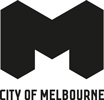 Melbourne Awards 2023Aboriginal Melbourne – ganbu guljin Awardganbu guljin means ‘one mob’ in the Woi Wurrung language. The name is intended to better recognise the important work of Aboriginal communities.Selection Criteria Section A: Basic Requirements Section B: OverviewSection C: Aboriginal Melbourne – ganbu guljin categoryList your contact details and the award category you are enteringOrganisation/project nameContact name AddressPhone numberEmail addressCategory: Aboriginal Melbourne – ganbu guljin Award
Applicants in this category must either be:an Aboriginal community-controlled initiativedeveloped in partnership with Melbourne’s Aboriginal communitysupported in this submission by the Aboriginal community or an organisation as a formal refereeDescribe the organisation/project Maximum 150 wordsYour overview may be used for marketing purposesProvide information on the organisation/project and outcomesProvide brief details/evidence to demonstrate how the organisation/project has had a direct impact on the City of Melbourne municipalityMaximum 150 wordsThere is no restriction on the physical location of entrants however entrants should be able to demonstrate that the organisation/project has a direct impact on the City of Melbourne municipalityRefer to the City of Melbourne boundary map at http://www.melbourne.vic.gov.au/boundarymap Each of the following questions will be scored out of 20 pointsBelow are points for consideration when addressing each question. You are not required to address every point. They are designed to serve as a guide and may not be relevant to the particular organisation/project.How has the organisation/project had an impact on and celebrated the lives of the Aboriginal community in Melbourne?20 pointsWhat is the quality of the impact the contribution/ project has made to the local, wider or global community?How has the contribution/project ‘put Melbourne on the map’ or increased the profile of the city?Describe how the organisation/project is unique to Melbourne or innovative in any way.Detail the specifics of the benefit made to Melbourne’s Aboriginal community.Demonstrate how the organisation/project has enhanced the lives of community members 20 points                                      Outline partnerships or networks that have been formed. What degree of impact will they have on the project? Will they be maintained?Outline the level of support that has been acquired from external bodies.Who has benefitted from these changes?Outline any community or stakeholder consultation that has been undertaken.Has the organisation/project achieved a successful outcome and a positive effect on the Melbourne community? How has this success been measured? 20 pointsProvide anecdotal evidence or documentation of resultsOutline how the organisation/project has been received by the communityDescribe if the organisation/project has achieved outcomes beyond what was expectedDescribe any challenges that were faced during the implementation or delivery of the organisation/project.  How were they overcome?20 pointsOutline the obstacles that were encountered or any issues faced in the day-to-day running of the organisation/project. Detail the steps taken to overcome these challenges, and any plans in place to avoid these occurring in the future.What will be the long-term impact of the organisation/project?20 pointsOutline long-term planning and the vision for the future.Identify any long-term benefits to the Melbourne community.Describe how partnerships developed can be used in the future.   